Hello, I am excited to announce that our school is implementing READ 180 Universal, an innovative reading intervention program by Houghton Mifflin Harcourt. After careful consideration, your child has been selected to participate in the program in order to support his or her instructional needs.In our Read 180 class, your child and I will work together to: Build essential literacy skills for college and career readiness. Show growth in his or her reading proficiency level.  Develop multi-paragraph writing skills. Apply reading and writing strategies to other subject areas.Show your child that he or she can attain reading success. The structure of the classroom is ran through the workshop model. The class period will consist of an opening in which I will teach the lesson. The worktime is the largest part of the class period consisting of 60 minutes. It will be broken up between independent reading, READ 180 software usage, and implementing the strategies from the opening on a given task. The period will end with a student led closing where they will discuss the standard of the day. Materials Pencil/PensPlease note, I follow the school wide discipline and tardy plan.Please refer to my classroom blog for up-to-date information and daily tasks. http://readingcurrentevents.weebly.com/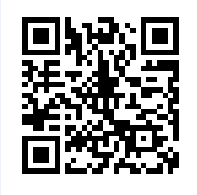 Thank you,  Coach Fryangela.fry@cobbk12.orgTardy PolicyDiscipline Plan1-3: Warning4:  Teacher Detention7: Administrative Detention10: ISS13: OSSStrike One: WarningStrike Two: Teacher DetentionStrike Three: Administrative Detention*** Skipping is an automatic referral***